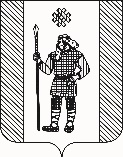 П О С Т А Н О В Л Е Н И ЕАДМИНИСТРАЦИИ КУДЫМКАРСКОГО МУНИЦИПАЛЬНОГО ОКРУГАПЕРМСКОГО КРАЯ29.11.2022                                                               СЭД-260-01-06-2049О назначении общественных обсуждений	В соответствии со статьями 5.1, 43  Градостроительного кодекса Российской Федерации, статьей 16 Федерального закона от 06.10.2003 № 131-ФЗ «Об общих принципах организации местного самоуправления в Российской Федерации»,  решением Думы Кудымкарского муниципального округа Пермского края от 25.03.2021 № 34 «Об утверждении Положения о проведении публичных слушаний или общественных обсуждений по вопросам градостроительной деятельности на территории Кудымкарского муниципального округа Пермского края», протоколом заседания Комиссии по землепользованию и застройке Кудымкарского муниципального округа Пермского края от 21.11.2022 № 3-2022 администрация Кудымкарского муниципального округа Пермского края ПОСТАНОВЛЯЕТ:Назначить общественные обсуждения по утверждению проектов межевания территорий и установить срок проведения общественных обсуждений с 08.12.2022 г. по 10.01.2023 г.: в отношении земельного участка с кадастровым номером 81:06:0370001:102;в отношении земельного участка, расположенного в кадастровом квартале 81:06:0590001.Разместить оповещение о начале и сроках проведения общественных обсуждений по утверждению проектов на официальном сайте администрации Кудымкарского муниципального округа Пермского края в информационно-телекоммуникационной сети «Интернет» и в газете «Иньвенский край».Обеспечить прием замечаний и предложений по утверждению проектов от участников общественных обсуждений через приемную администрации Кудымкарского муниципального округа Пермского края и (или) электронную почту kudraion@mail.ru, kumikmr@mail.ru, arhitektor-kmr@mail.ru.Опубликовать настоящее постановление в газете «Иньвенский край» и разместить на официальном сайте администрации Кудымкарского муниципального округа Пермского края в информационно-телекоммуникационной сети «Интернет».Контроль за исполнением настоящего постановления возложить на заместителя главы администрации Кудымкарского муниципального округа Пермского края по экономическому и территориальному развитию.И.п. главы муниципального округа–главы администрации Кудымкарского			муниципального округа Пермского края				           С.А. Коновалова